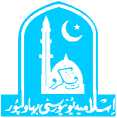 Application Form for NOC/Migration CertificateInstructions:       Only the following Registration Number hod candidates can apply for NOC at the above Directorate 			–IU- , IRYC, IBNC, TIU & HIU♦	Migration/NOC Fee for: BS/MA/MSc level Rs. 3000/- MPhil Rs. 3500/- & PhD Rs. 6000/- ♦	Please attach ATTESTED photo copies of the following documents:1.   Pass/fail Result Card/Degree of the last Examinations. 2.    CNIC (National Identity Card)Two (2) Recent Photographs.University Registration No _______________________________________________Applicant CNIC No.Applicant Name      Father’s NameAmount of Fee Rs.               /- Bank Challan No.   _________________          Dated _________________Name of University wants to Migrate: Reason for /Migration: Admission Purpose                                  Examination PurposePermanent Address:  	SSignature of Applicant:NOC for FA/FSc (Out of Jurisdiction):If the candidate is not registered with the Islamia University of Bahawalpur and has passed Intermediate or Equivalent Examinations. The following certificate should be sent duly filled in and signed by the Headof any affiliated Colleges/Gazetteed Officer. I certify that Mr.	S/oD/o	do not join any College affiliated with the IUB and that he/she isnot regular student. The college has no objection for his/her Migration.Principal/Gazetteed Officer (Official Stamp) NOC of those students leave the University / College during studies No Objection by the Chairpersons / Director Campus / Principal concerned Department / Institutions. I certify thatMr. /Miss.	S/o D/o	has leaved the Department/Campus of the University and proceed for further studies to another University/Institute. I have no objection for his/her Migration (Student must attach clearance form from required section of the University.         Chairperson/ Director Campus/Principal (Official Stamp)Requirement of duplicate NOC: 1. Affidavit for lost of NOC must be countersigned by the 1st class Magistrate/Civil Judge. 2. FIR (Police Report for lost of NOC 3. One National Newspaper for lost of NOC.		FOR OFFICE USE ONLY	The applicant has deposited Migration/NOC required fee in the University Account CD-I. Please allow to issue Migration/NOC to the applicant for the purpose.|	 Assistant Registrar/AO. (R&M)RecentRecent Photo--Name of Last ExaminationYear/Session of AppearingRoll No.PassFail